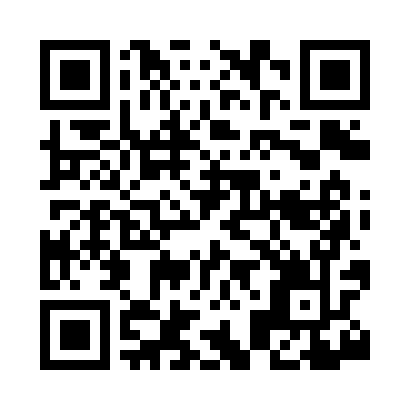 Prayer times for Straughn, Alabama, USAMon 1 Jul 2024 - Wed 31 Jul 2024High Latitude Method: Angle Based RulePrayer Calculation Method: Islamic Society of North AmericaAsar Calculation Method: ShafiPrayer times provided by https://www.salahtimes.comDateDayFajrSunriseDhuhrAsrMaghribIsha1Mon4:255:4512:504:297:549:142Tue4:265:4512:504:297:549:143Wed4:265:4612:504:297:549:144Thu4:275:4612:504:297:549:135Fri4:275:4712:504:307:549:136Sat4:285:4712:514:307:549:137Sun4:295:4812:514:307:549:138Mon4:295:4812:514:307:539:129Tue4:305:4912:514:307:539:1210Wed4:315:4912:514:307:539:1111Thu4:315:5012:514:317:539:1112Fri4:325:5012:514:317:529:1113Sat4:335:5112:524:317:529:1014Sun4:335:5212:524:317:529:1015Mon4:345:5212:524:317:519:0916Tue4:355:5312:524:317:519:0817Wed4:365:5312:524:317:509:0818Thu4:365:5412:524:317:509:0719Fri4:375:5412:524:317:499:0620Sat4:385:5512:524:327:499:0621Sun4:395:5612:524:327:489:0522Mon4:405:5612:524:327:489:0423Tue4:415:5712:524:327:479:0324Wed4:415:5812:524:327:479:0325Thu4:425:5812:524:327:469:0226Fri4:435:5912:524:327:459:0127Sat4:445:5912:524:327:459:0028Sun4:456:0012:524:327:448:5929Mon4:466:0112:524:327:438:5830Tue4:466:0112:524:327:438:5731Wed4:476:0212:524:317:428:56